                                                                                                                        Проєкт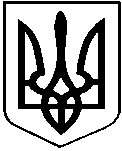 У К Р А Ї Н АКУТСЬКА СЕЛИЩНА РАДА 
КОСІВСЬКОГО РАЙОНУ ІВАНО-ФРАНКІВСЬКОЇ ОБЛАСТІ________________________________________________________________________________________________________________________ВИКОНАВЧИЙ  КОМІТЕТРІШЕННЯ №____від ___ _________20__ року   					             селище Кути Про зняття з соціального супроводусім'ї, що опинилась в складних життєвих обставинах.Керуючись п 2 пункт “б” частини першої статті 34 Закону України «Про місцеве самоврядування в Україні” на виконання вимог Законів України “Про соціальну роботу з сім'ями, дітьми та молоддю”, “Про соціальні послуги”, Порядком забезпечення соціального захисту дітей, які перебувають у складних життєвих обставинах, у тому числі дітей, які постраждали від жорстокого поводження, затвердженим постановою Кабінету Міністрів України від 1 червня 2020 р. № 585, враховуючи витяг з протоколу № 2 комісії з питань захисту прав дитини Кутської селищної ради  від 15 вересня 2021 року виконком Кутської селищної радиВИРІШИВ:1.  Зняти з соціального супроводу сім'ю Т.Г.Ю.  р.н., жительки села  Косівського району Івано-Франківської області, на вихованні та утриманні якої, знаходиться малолітня дитина Т.А.М. р.н., у зв'язку з влаштуванням дитини до Міжрегіонального центру соціально-психологічної реабілітації дітей в Івано-Франківській області за заявою матері.2.  Зняти з обліку сімей, які опинились в складних життєвих обставинах сім'ю Т.Г.Ю.3. Відповідальному за здійснення соціального супроводу фахівцю з соціальної роботи відділу соціального захисту населення Кутської селищної ради (В. Данищук) привести у відповідність та оформити документацію відносно вищезазначеної сім'ї.4. Контроль за виконанням даного рішення залишаю за собою.Селищний голова                                                                      Дмитро ПАВЛЮК